VISITANDO: Cañón del Sumidero, Lagos de Montebello, Cascadas del Chiflón, Agua Azul, Misol Ha, Comunidades Indígenas, Zona arqueológica de Palenque, Bonampak, Yaxchilán y Museo La Venta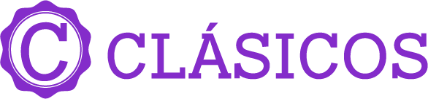 Duración: 6 díasLlegadas solo terrestres en servicio compartido y privado: DiarioLlegadas en avión en servicio compartido y privado: domingo, lun, mar, mié(Mínimo 2 personas)DIA 01. 	TUXTLA GUTIÉRREZ – CAÑÓN DEL SUMIDERO – CHIAPA DE CORZO-SAN CRISTÓBAL DE LAS CASASRecepción en el aeropuerto de Tuxtla Gutiérrez y traslado aproximadamente 30 min. (26 km) al embarcadero del rio Grijalva para navegar y observar la maravilla geológica que le da nombre al Cañón del Sumidero, donde además observaremos diversidad de flora y fauna. Al terminar, nos trasladaremos a una distancia de 1 hr. (53 km) para llegar a la Ciudad Colonial de San Cristóbal de las Casas declarada Patrimonio Cultural de la Humanidad.  A la llegada, registro en el hotel elegido y resto del día libre. Alojamiento.**La llegada a Tuxtla Gutiérrez debe ser antes de las 13:00hrs. de lo contrario aplica suplemento.DIA 02.		SAN CRISTÓBAL DE LAS CASAS – LAGOS DE MONTEBELLO Y CASCADA DEL CHIFLONA partir de las 07:45 a.m. salida de San Cristóbal de las Casas, hacia los Lagos de Montebello, nuestra primera visita será la comunidad indígena alfarera de Amatenango del Valle; posteriormente, iremos a la cascada del Chiflón, con una distancia de 2 hrs 30 min (128 km), una caída de agua natural que está rodeada por exuberante vegetación formada por cañaverales y palmares, terminaremos con la visita a la zona lacustre más bella de México: los Lagos de Montebello, encaminaremos a una distancia de 1 hr 30 min (89 km).  La Reserva Natural que lleva este nombre, ésta compuesta por varias hectáreas de pinos, encinos y selva; y en donde podremos ver varios lagos, y así admirar, si el clima lo permite, las diferentes tonalidades de las aguas que componen éste hermoso lugar.  Regreso a San Cristóbal de las Casas en un traslado de 3 hrs. (147 km). Alojamiento.DIA 03.		SAN CRISTÓBAL DE LAS CASAS – COMUNIDADES INDÍGENAS – VISITA DE CIUDAD-SAM CRISTÓBALDesayuno. Partiremos a las 09:00 hrs. hacia las Comunidades Indígenas del grupo étnico Tzotzil; visitando primeramente unos 30 min (11 km) de distancia, Chamula, para aprender, y así entender la fusión de tradiciones contemporáneas y características ancestrales mayas que identifica a este lugar. Posteriormente, en 15 min (8 km) llegaremos a Zinacantán, en donde visitaremos la iglesia y la casa de una cooperativa familiar, donde seremos recibidos con una bebida regional y observaremos como las mujeres trabajan el Telar de cintura de épocas Precolombinas.  Después de ver las muestras de lo que ellas producen, nos ofrecerán pasar a su cocina, donde si tenemos suerte, nos invitarán a probar tortillas hechas a mano.  Al terminar, nos trasladaremos en 25 min (11 km) a San Cristóbal de las Casas y se hará una visita por ésta bella ciudad.  Resto del día libre.  Alojamiento.Opcionalmente podrá deleitarse el paladar con un cena típica en un restaurante denominado Las Pichanchas, el cual  se caracteriza por servir comida típica, aunado  a un espectáculo de bailes folclóricos, todo amenizado  con música de marimba que  es el instrumento emblemático  y famoso de la localidad, el lugar  muy  agradable con todo  el  colorido  chiapaneco, además de la amabilidad  de su personal hará esta noche inolvidable, después de haber vivido  esta gran experiencia retornaremos a  nuestro hotel para descansar y recargar energías para el siguiente día.  Actividad incluida en Travel Shop Pack.DIA 04.		SAN CRISTÓBAL – AGUA AZUL – MISOL HA – ZONA ARQUEOLOGICA DE PALENQUEA las 04:00 hrs saldremos hacia Palenque (213 km). Desayuno en ruta. Aproximadamente a las 11:00 hrs. haciendo escala en Agua Azul, un conjunto de cascadas creadas por las corrientes de los ríos Otulún, Shumuljá y Tulijá, formando cañones no muy profundos con acantilados verticales, en donde podrán nadar y disfrutar de las diferentes áreas. Después, proseguiremos a las cascadas de Misol-Ha, que, con sus 30 metros de altura, y rodeada de por selva tropical alta, hacen de éste, un hermoso y refrescante lugar.  Al terminar visitaremos el sitio arqueológico de Palenque a unos 30 min (22 km). Esta ciudad maya destaca por su acervo arquitectónico y escultórico; y en donde podremos admirar varias construcciones: El Palacio, El Templo de la Cruz Foliada, El Templo del Sol y otras más. Traslado al hotel y alojamiento.DIA 05. 	PALENQUE – YAXCHILÁN – BONAMPAK – PALENQUEMuy temprano, a las 05:30 hrs. saldremos hacia Frontera Corozal. Desayuno en ruta.  Un camino de 3 hrs. (170 km) para llegar y embarcarnos aproximadamente durante 1 hr. río abajo para visitar el místico sitio arqueológico de Yaxchilán, lugar reconocido debido a la calidad de esculturas que se hallan en él. Al regreso, continuaremos en camino de 1 hr. 15 min (44 km) para la visita de Bonampak.  Su nombre significa "Muros Pintados", y en ello reside la fama de este sitio, ya que sobre los muros de los recintos se encuentran las pinturas mejor conservadas del Mundo Maya. Posteriormente, regresaremos en una ruta de 3 hrs. (146 km) a Palenque.  Alojamiento.DIA 06	 	PALENQUE – MUSEO LA VENTA – AEROPUERTO DE VILLAHERMOSADesayuno. Salida a las 8:00 hrs. hacia la ciudad de Villahermosa, Tab. que se encuentra a 2 hrs. aproximadamente (152 km). Visitaremos el Parque-Museo La Venta, dividido en 2 áreas la zoológica, que exhibe animales pertenecientes a esta región tropical en los que destaca el hermoso icono Jaguar y la arqueológica, destacan las monumentales cabezas Olmecas, así como figuras humanas de animales y de seres fantásticos representados en altares y estelas, Posteriormente, haremos el traslado alrededor de 15 min (14 km) al aeropuerto de la ciudad para tomar el vuelo de regreso. Fin de los servicios** La salida de Villahermosa debe ser después de las 17:00hrs, de lo contrario aplica suplemento INCLUYE: Boleto de avión redondo con Volaris y Vivaaerobus en  la ruta MEX-TGZ// VSA-MEX. (Opción Terrestre y Aéreo)1 maleta documentado de 25 kg + 1 maleta de mano de 10 kg (Solo con ruta aérea propuesta)Traslado aeropuerto – hotel – aeropuerto en servicio compartido, con capacidad controlada y vehículos previamente sanitizados3 noches de alojamiento en San Cristóbal de las Casas y 2 en PalenqueDesayunos para adultos mencionados en itinerario. 2 desayunos en ruta para adultos.Transportación terrestre para los tours en servicio compartido.Visita en lancha compartida en el Cañón del Sumidero.Visita a las Comunidades Indígenas: Chamula y ZinacantánVisita a las cascadas de Agua Azul, Misol Ha, el Chiflón y Lagos de MontebelloVisita a la Zona Arqueológica de Palenque, Yaxchilán y BonampakVisita al Parque Museo La VentaTodas las entradas a parques y monumentos descritos en el itinerarioChofer guía en español turístico certificado / Guía en Zonas ArqueológicasVisita a pie en San Cristóbal de las Casas. ImpuestosNO INCLUYE:Boletos aéreos o de autobús (Opción terrestre)Servicios, excursiones o comidas no especificadasPropinas a camaristas, botones, guías, chóferes, gastos personales IMPORTANTELa llegada a Tuxtla Gutiérrez debe ser antes de las 13:00 hrs. de lo contrario aplica suplementoLa salida de Villahermosa debe ser después de las 17:00hrs, de lo contrario aplica suplemento El orden de las actividades puede tener modificaciones por cuestiones climatológicas, manifestaciones o fuerza mayor, la opción que se ofrecerá es por cambio de actividad o de día. Sujeto a disponibilidad.A su llegada se le confirmaran los horarios de pick up previos a las actividades marcadas en itinerario, esto dependerá de la ubicación del hotel, ya que los tours y traslados son en servicio compartido, estos horario puede variar dependiendo de la operativa o las condiciones del tráfico.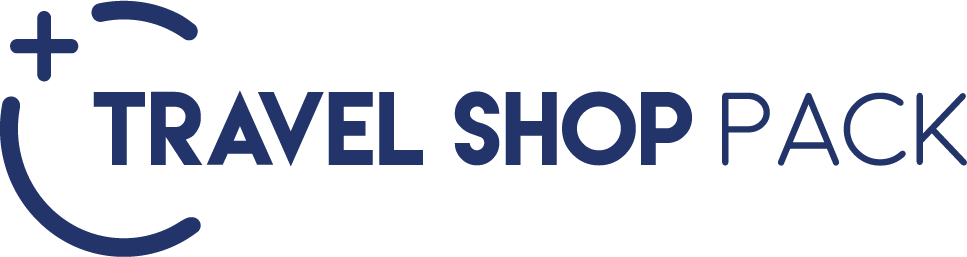 PRECIOS POR PERSONA EN MXN (MÍNIMO 2 PERSONAS) PRECIOS POR PERSONA EN MXN (MÍNIMO 2 PERSONAS) PRECIOS POR PERSONA EN MXN (MÍNIMO 2 PERSONAS) PRECIOS POR PERSONA EN MXN (MÍNIMO 2 PERSONAS) PRECIOS POR PERSONA EN MXN (MÍNIMO 2 PERSONAS) PRECIOS POR PERSONA EN MXN (MÍNIMO 2 PERSONAS) SERVICIOS TERRESTRES EXCLUSIVAMENTE EN SERVICIO COMPARTIDOSERVICIOS TERRESTRES EXCLUSIVAMENTE EN SERVICIO COMPARTIDOSERVICIOS TERRESTRES EXCLUSIVAMENTE EN SERVICIO COMPARTIDOSERVICIOS TERRESTRES EXCLUSIVAMENTE EN SERVICIO COMPARTIDOSERVICIOS TERRESTRES EXCLUSIVAMENTE EN SERVICIO COMPARTIDOSERVICIOS TERRESTRES EXCLUSIVAMENTE EN SERVICIO COMPARTIDOPRECIO ANTES PRECIO ANTES PRECIO ANTES PRECIO ANTES PRECIO ANTES PRECIO ANTES  PRIMERADBLTPLCPLSGLMNRTERRESTRE142391315012756175707090TERRESTRE Y AÉREO160161492614530193468866PRECIO AHORAPRECIO AHORAPRECIO AHORAPRECIO AHORAPRECIO AHORAPRECIO AHORA PRIMERADBLTPLCPLSGLMNRTERRESTRE132461232011946164566646TERRESTRE Y AÉREO150201409613720182308420BOLETO DE AVIÓN CON VOLARIS Y VIVAEROBUS EN LA RUTA MÉX-TGS// VSA-MÉXEQUIPAJE DOCUMENTADO DE 25 KG Y 10 KG DE MANO. IMPUESTOS Y Q DE COMBUSTIBLE (SUJETOS A CONFIRMACIÓN): $1,679 .00 MXN POR PERSONAOPCIÓN PARA SERVICIOS PRIVADOS, CONSULTE SUPLEMENTOPASAJERO VIAJANDO SOLO, CONSULTAR DISPONIBILIDAD Y SUPLEMENTOBOLETO DE AVIÓN CON VOLARIS Y VIVAEROBUS EN LA RUTA MÉX-TGS// VSA-MÉXEQUIPAJE DOCUMENTADO DE 25 KG Y 10 KG DE MANO. IMPUESTOS Y Q DE COMBUSTIBLE (SUJETOS A CONFIRMACIÓN): $1,679 .00 MXN POR PERSONAOPCIÓN PARA SERVICIOS PRIVADOS, CONSULTE SUPLEMENTOPASAJERO VIAJANDO SOLO, CONSULTAR DISPONIBILIDAD Y SUPLEMENTOBOLETO DE AVIÓN CON VOLARIS Y VIVAEROBUS EN LA RUTA MÉX-TGS// VSA-MÉXEQUIPAJE DOCUMENTADO DE 25 KG Y 10 KG DE MANO. IMPUESTOS Y Q DE COMBUSTIBLE (SUJETOS A CONFIRMACIÓN): $1,679 .00 MXN POR PERSONAOPCIÓN PARA SERVICIOS PRIVADOS, CONSULTE SUPLEMENTOPASAJERO VIAJANDO SOLO, CONSULTAR DISPONIBILIDAD Y SUPLEMENTOBOLETO DE AVIÓN CON VOLARIS Y VIVAEROBUS EN LA RUTA MÉX-TGS// VSA-MÉXEQUIPAJE DOCUMENTADO DE 25 KG Y 10 KG DE MANO. IMPUESTOS Y Q DE COMBUSTIBLE (SUJETOS A CONFIRMACIÓN): $1,679 .00 MXN POR PERSONAOPCIÓN PARA SERVICIOS PRIVADOS, CONSULTE SUPLEMENTOPASAJERO VIAJANDO SOLO, CONSULTAR DISPONIBILIDAD Y SUPLEMENTOBOLETO DE AVIÓN CON VOLARIS Y VIVAEROBUS EN LA RUTA MÉX-TGS// VSA-MÉXEQUIPAJE DOCUMENTADO DE 25 KG Y 10 KG DE MANO. IMPUESTOS Y Q DE COMBUSTIBLE (SUJETOS A CONFIRMACIÓN): $1,679 .00 MXN POR PERSONAOPCIÓN PARA SERVICIOS PRIVADOS, CONSULTE SUPLEMENTOPASAJERO VIAJANDO SOLO, CONSULTAR DISPONIBILIDAD Y SUPLEMENTOBOLETO DE AVIÓN CON VOLARIS Y VIVAEROBUS EN LA RUTA MÉX-TGS// VSA-MÉXEQUIPAJE DOCUMENTADO DE 25 KG Y 10 KG DE MANO. IMPUESTOS Y Q DE COMBUSTIBLE (SUJETOS A CONFIRMACIÓN): $1,679 .00 MXN POR PERSONAOPCIÓN PARA SERVICIOS PRIVADOS, CONSULTE SUPLEMENTOPASAJERO VIAJANDO SOLO, CONSULTAR DISPONIBILIDAD Y SUPLEMENTOTARIFAS SUJETAS A CAMBIOS Y A DISPONIBILIDAD LIMITADA SIN PREVIO AVISO TARIFAS SUJETAS A CAMBIOS Y A DISPONIBILIDAD LIMITADA SIN PREVIO AVISO TARIFAS SUJETAS A CAMBIOS Y A DISPONIBILIDAD LIMITADA SIN PREVIO AVISO TARIFAS SUJETAS A CAMBIOS Y A DISPONIBILIDAD LIMITADA SIN PREVIO AVISO TARIFAS SUJETAS A CAMBIOS Y A DISPONIBILIDAD LIMITADA SIN PREVIO AVISO TARIFAS SUJETAS A CAMBIOS Y A DISPONIBILIDAD LIMITADA SIN PREVIO AVISO MENOR DE 2 A 10 AÑOS COMPARTIENDO HABITACIÓN CON 2 ADULTOS VIGENCIA PARA RESERVAR: 26 DE ABRIL AL 4 DE MAYO 2024MENOR DE 2 A 10 AÑOS COMPARTIENDO HABITACIÓN CON 2 ADULTOS VIGENCIA PARA RESERVAR: 26 DE ABRIL AL 4 DE MAYO 2024MENOR DE 2 A 10 AÑOS COMPARTIENDO HABITACIÓN CON 2 ADULTOS VIGENCIA PARA RESERVAR: 26 DE ABRIL AL 4 DE MAYO 2024MENOR DE 2 A 10 AÑOS COMPARTIENDO HABITACIÓN CON 2 ADULTOS VIGENCIA PARA RESERVAR: 26 DE ABRIL AL 4 DE MAYO 2024MENOR DE 2 A 10 AÑOS COMPARTIENDO HABITACIÓN CON 2 ADULTOS VIGENCIA PARA RESERVAR: 26 DE ABRIL AL 4 DE MAYO 2024MENOR DE 2 A 10 AÑOS COMPARTIENDO HABITACIÓN CON 2 ADULTOS VIGENCIA PARA RESERVAR: 26 DE ABRIL AL 4 DE MAYO 2024VIGENCIA PARA VIAJAR: 13 DE DICIEMBRE 2024 (APLICA SUPLEMENTO PARA TEMPORADAS ALTAS: SEMANA SANTA, VERANO, PUENTES, NAVIDAD Y AÑO NUEVO)VIGENCIA PARA VIAJAR: 13 DE DICIEMBRE 2024 (APLICA SUPLEMENTO PARA TEMPORADAS ALTAS: SEMANA SANTA, VERANO, PUENTES, NAVIDAD Y AÑO NUEVO)VIGENCIA PARA VIAJAR: 13 DE DICIEMBRE 2024 (APLICA SUPLEMENTO PARA TEMPORADAS ALTAS: SEMANA SANTA, VERANO, PUENTES, NAVIDAD Y AÑO NUEVO)VIGENCIA PARA VIAJAR: 13 DE DICIEMBRE 2024 (APLICA SUPLEMENTO PARA TEMPORADAS ALTAS: SEMANA SANTA, VERANO, PUENTES, NAVIDAD Y AÑO NUEVO)VIGENCIA PARA VIAJAR: 13 DE DICIEMBRE 2024 (APLICA SUPLEMENTO PARA TEMPORADAS ALTAS: SEMANA SANTA, VERANO, PUENTES, NAVIDAD Y AÑO NUEVO)VIGENCIA PARA VIAJAR: 13 DE DICIEMBRE 2024 (APLICA SUPLEMENTO PARA TEMPORADAS ALTAS: SEMANA SANTA, VERANO, PUENTES, NAVIDAD Y AÑO NUEVO)HOTELES PREVISTOS O SIMILARESHOTELES PREVISTOS O SIMILARESHOTELES PREVISTOS O SIMILARESCIUDADHOTELCATSAN CRISTOBALCASA VIEJA / DIEGO DE MAZARIEGOS / VILLAMERCEDESPPALENQUEMAYA TULIPANES / VILLAMERCEDESPTRAVEL SHOP PACK TRAVEL SHOP PACK PRECIO POR PERSONA EN MXN DESDE:PRECIO POR PERSONA EN MXN DESDE:Cena en Las Pichanchas $         769.00